Fowl & Domestic Bird Care Schedule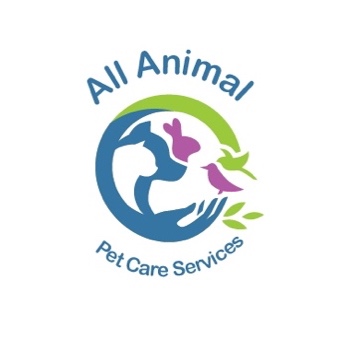 Complete the following pages in full and email to info@allanimalpetcareservices or give to your pet consultant at initial visit.Owner Information				Client Printed Name 										 Client Signature 							DateDates of ServiceDates of ServiceDates of ServiceFirst NameLast NameEmailHome AddressHome AddressHome AddressHome PhoneCell #1 & Name: Cell #2 & Name:Preferred Phone  Home       Cell #1 or   #2Emergency Contact (Name and best phone number. We will only call this individual if we cannot reach you.)Emergency Contact (Name and best phone number. We will only call this individual if we cannot reach you.)Emergency Contact (Name and best phone number. We will only call this individual if we cannot reach you.)Vet Name and Phone Number (For emergency purposes only.) Vet Name and Phone Number (For emergency purposes only.) Vet Name and Phone Number (For emergency purposes only.) For safety and security purposes, we will take a picture of your pet upon arrival and departure. Would you like your pet professional to send you a copy of the pictures?   No       Yes. Text to                                                                     OR                 Yes. Email toFor safety and security purposes, we will take a picture of your pet upon arrival and departure. Would you like your pet professional to send you a copy of the pictures?   No       Yes. Text to                                                                     OR                 Yes. Email toFor safety and security purposes, we will take a picture of your pet upon arrival and departure. Would you like your pet professional to send you a copy of the pictures?   No       Yes. Text to                                                                     OR                 Yes. Email toHow many total animals will we be caring for? Please indicate how many of each type: If you have dogs, cats, or domestic pets please complete the corresponding care schedules.       How many total animals will we be caring for? Please indicate how many of each type: If you have dogs, cats, or domestic pets please complete the corresponding care schedules.       How many total animals will we be caring for? Please indicate how many of each type: If you have dogs, cats, or domestic pets please complete the corresponding care schedules.       Do you use a radio or television to comfort your pets while you’re away?      Yes       NoSpecial instructionsDo you use a radio or television to comfort your pets while you’re away?      Yes       NoSpecial instructionsDo you use a radio or television to comfort your pets while you’re away?      Yes       NoSpecial instructionsWould you like any lights left on? If yes, where? Would you like any lights left on? If yes, where? Would you like any lights left on? If yes, where? Feeding Instructions (name of food/brand, amount, location of food; special instructions)Other special instructions (cleaning and bedding; in/out schedule; pool cleaning/refill, etc.)